T.CGİRESUN ÜNİVERSİTESİ Şebinkarahisar Meslek Yüksekokulu MüdürlüğüÖğrenci İşlerineMeslek Yüksekokulumuz ……………………………………………………… Bölümü ………………………………………………..Programı, …….…………………….. numaralı öğrencisiyim. Özel nedenlerden dolayı aşağıda belirttiğim Eğitim – Öğretim yılı ve döneminde kaydımın dondurulması hususunda;Gereğini arz ederim.Adres			:						       …./…./….									          İmzasıİrtibat numarası	:						    Adı ve Soyadı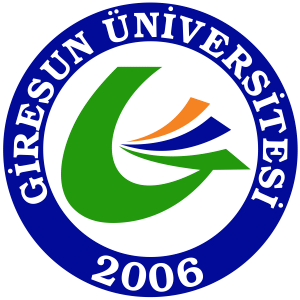 ŞEBİNKARAHİSAR MESLEK YÜKSEKOKULUKayıt Dondurma DilekçesiYayın Tarihi19.03.2024Kayıt Dondurma DilekçesiRevizyon Tarihi00Kayıt Dondurma DilekçesiRevizyon No.00Kayıt Dondurma DilekçesiSayfa No.1/1Eğitim – Öğretim Yılı202… / 202…202… / 202…Dönemi             Güz                BaharYarıyıl            1 (bir) Yarıyıl              1 (bir) Yıl